Sequência Didática: A Terra no Universo – 05/10 a 09/10Disciplina: CiênciasNessa semana você vai aprender um pouco mais a respeito do planeta Terra. O solo está constantemente sob ação de fluxos de matéria e energia. Nessa condição o solo evolui, se desenvolve e se forma de maneira contínua no ambiente em que está inserido. Leia com um familiar no LIVRO APRENDER JUNTOS – CIÊNCIAS.Rochas e solos página 23;A formação do solo página 24.Atividade 1 Depois de realizar a leitura você vai montar seu modelo de perfil de solo.Observe esse modelo abaixo, já colorido e montado. 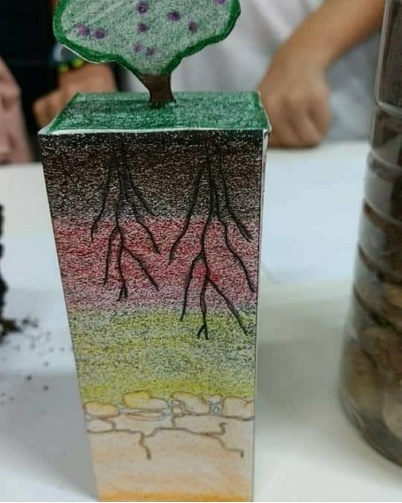 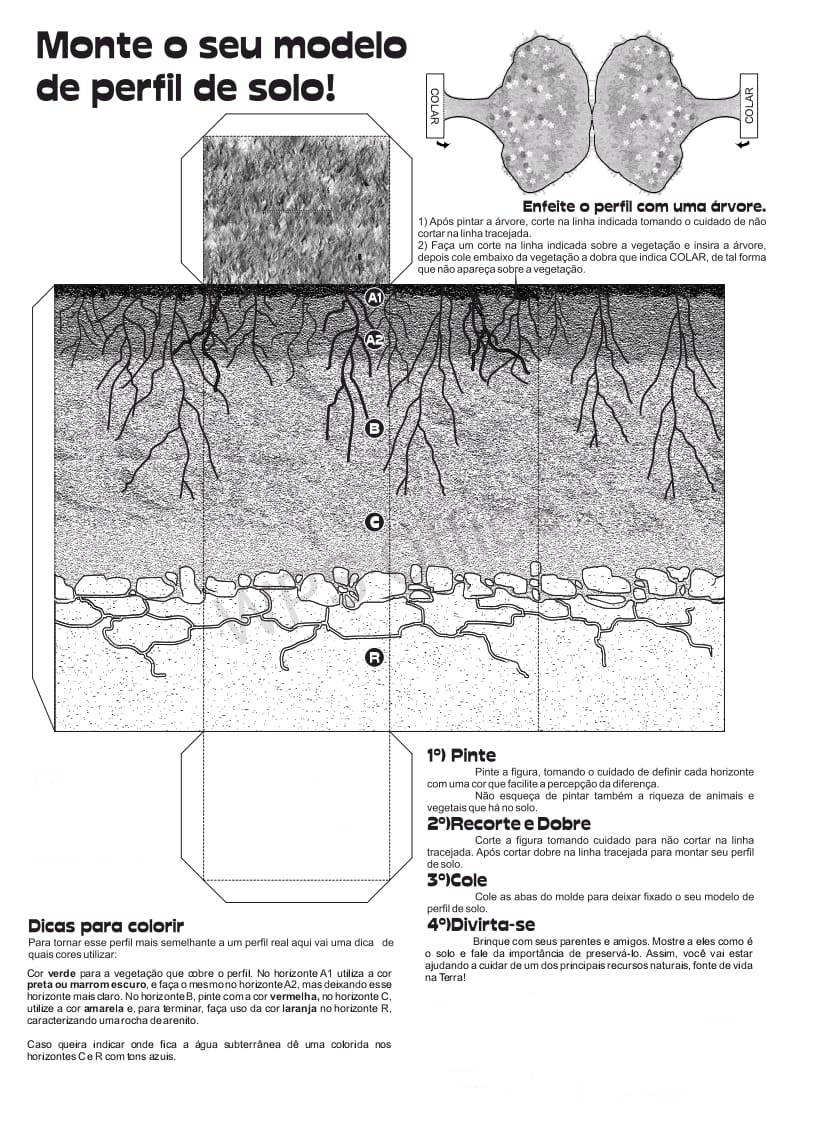 Atividade 2Você pode montar um sistema para representar o solo e suas camadas.Utilize garrafa pet, precisará cortar e essa parte um adulto irá fazer!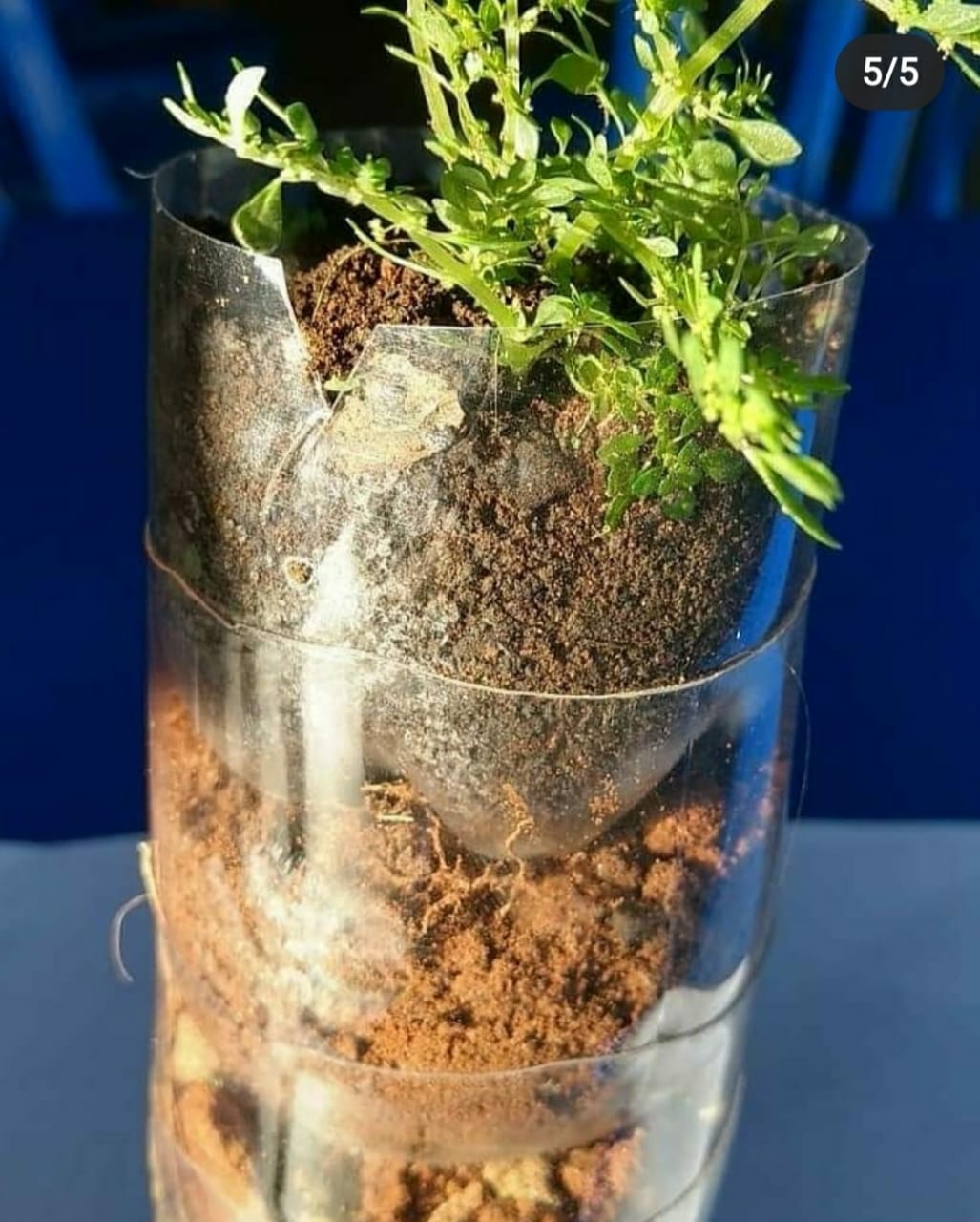 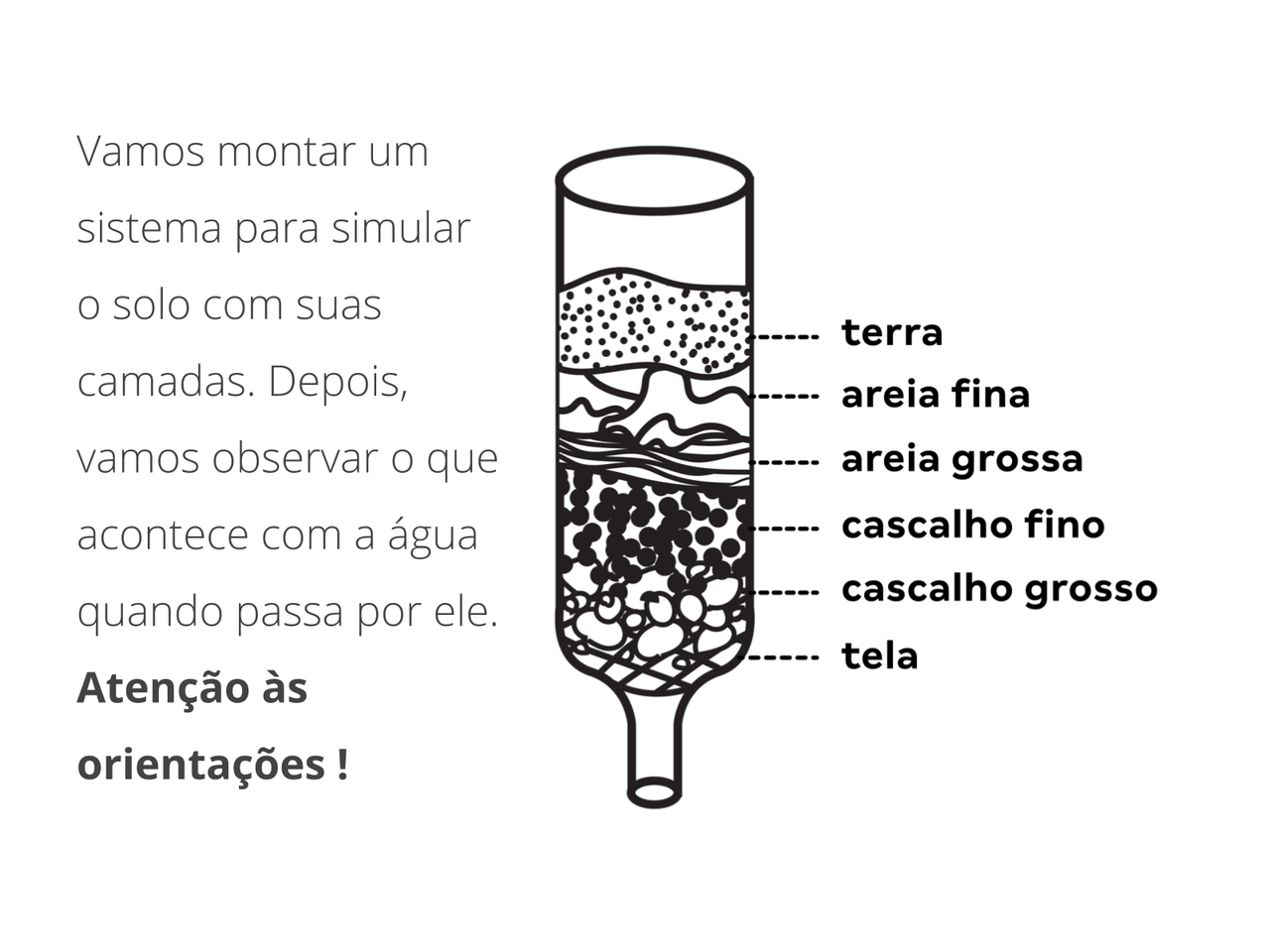 BOM ESTUDO!        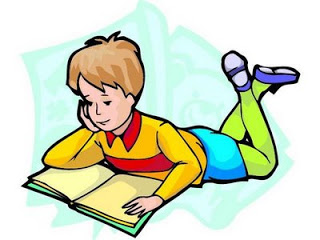 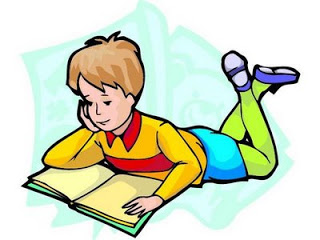 Escola Municipal de Educação Básica Augustinho Marcon.Catanduvas, outubro de 2020.Diretora: Tatiana Bittencourt Menegat. Assessora Técnica Pedagógica: Maristela Apª. Borella Baraúna.Assessora Técnica Administrativa: Margarete Petter Dutra.Professora: Angela Marilha Garcia Miotto2ª Professora: Edilaine A. Gonçalves.Aluno: Gustavo Nathan Berger. 3º Ano 1                                                                                